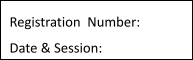 ST JOSEPH’S UNIVERSITY, BENGALURU -27 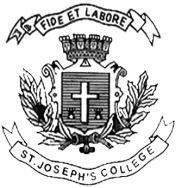 SEMESTER EXAMINATION: OCTOBER 2023(Examination conducted in November /December 2023)I Semester B. Sc Botany: BO123                               Microbiology, Phycology, Mycology and Plant pathology (For current batch students only)Time: 2 Hours	Max Marks: 60This paper contains ONE printed page and THREE partsPART-AAnswer any TEN of the following in two or three sentences                                             10X2=20      Contributions of Alexander Fleming AnabaenaEndosporeTransductionTMVPasteurizationPlectenchymaAcid Fast stainingEnriched MediaPiliAlgal bloomSandal spike diseasePART-B        Write short notes on any FIVE of the following                                                       5X6=30   Differences between Gram-Positive and Gram-Negative Bacterial cell wall Differences between Light and Electron Microscopes Classification of Bacteria based on Flagellation  Asexual reproduction in Rhizopus Draw and explain the structure of pennate diatoms Draw and explain the structure of sex organs in Chara Explain the Club root disease of CrucifersPART-C       Write a detailed account of any ONE of the following                                            10X1=10 Explain reproduction in Peziza with a neat labelled diagram of ApotheciumExplain the vegetative structure and reproduction in Sargassum 